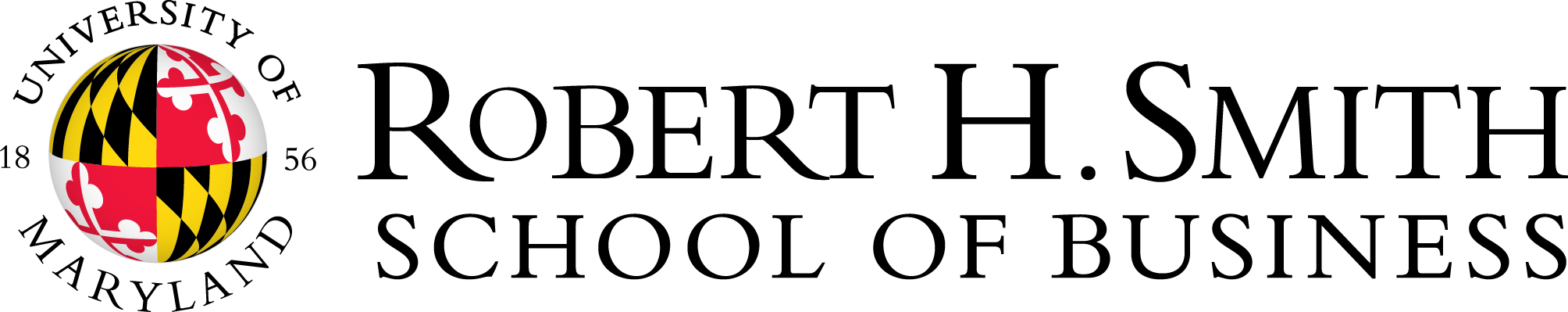 To Whom It May Concern:The following reflects the tuition rates for the Master of Finance and Master of Quantitative Finance at the Robert H. Smith School of Business for the 2021-2022 academic year.For additional information regarding tuition and fees please visit: https://networth.rhsmith.umd.edu/smith/financial-information/fall-2020-tuition-mfin-mqfSincerely, Masters Programs OfficeRobert H. Smith School of Business Robert H. Smith School of Business                                    In-State               Out-of-StateTuition Rates for 2021-2022                                                (per credit)          (per credit)Master of Finance                                                                 $1582                  $2098Master of Quantitative Finance                                          $1582                   $2098